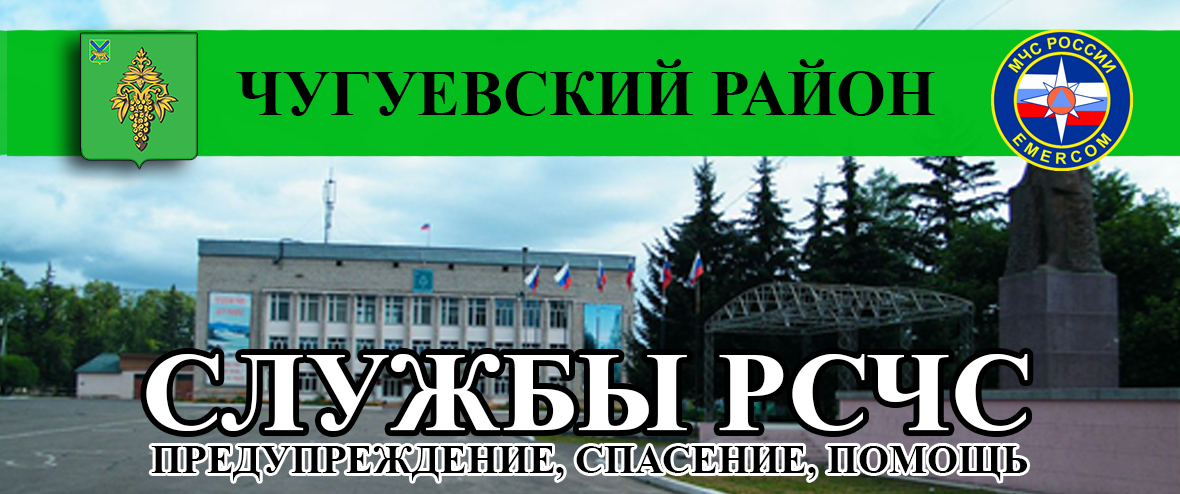 ЭКСТРЕННОЕ РЕАГИРОВАНИЕ НА ЧС И ПРОИСШЕСТВИЯПРОГНОЗИРОВАНИЕ, ПРЕДУПРЕЖДЕНИЕ, ЛИКВИДАЦИЯ ЧС И ПРОИСШЕСТВИЙ■ |	■ ?ЕДИНАЯ ДЕЖУРНО - ДИСПЕТЧЕРСКАЯ СЛУЖБА(ЕДДС) Чугуевского муниципального района Приморского краяЕДДС - это орган повседневного управления единой государственной системы предупреждения и ликвидации чрезвычайных ситуаций муниципального уровня.Основные задачи ЕДДС: прием от населения и организаций сообщений об угрозе или факте возникновения ЧС (происшествия); анализ и оценка достоверности поступившей информации, доведение ее до ДДС, в компетенцию которой входит реагирование на принятое сообщение; сбор и обработка данных, необходимых для подготовки и принятия решений по предупреждению и ликвидации ЧС (происшествий), а также контроля их исполнения; уточнение и корректировка действий привлеченных дежурно-диспетчерских служб по реагированию на вызовы (сообщения о происшествиях), поступающие по единому номеру «112»; контроль результатов реагирования на вызовы (сообщения о происшествиях), поступившие по единому номеру «112» с территории Чугуевского муниципального района.Ознакомиться с Постановление администрации Чугуевского муниципального района от 30.08.2016г. № 384- НПА «Об утверждении положения о Единой дежурной диспетчерской службе Чугуевского муниципального района» можно на официальном сайте Чугуевского муниципального района в сети «Интернет» по адресу: www. chuguevsky.ruЭТИ ТЕЛЕФОНЫ ДОЛЖЕН ПОМНИТЬ КАЖДЫЙ ЖИТЕЛЬТЕЛЕФОНЫ ЭКСТРЕННЫХ (АВАРИЙНО - СПАСАТЕЛЬНЫХ) СЛУЖБ ЧУГУЕВСКОГО МУНИЦИПАЛЬНОГО РАЙОНАНаименование службыЕДДСДДСпожарной охраны                101, 22-0-15       ДДС полиции                           102, 21-3-43ДДС скорой медицинской помощи                                    103, 21-2-46НОМЕР                                                    112, 21-4-57ОПРЕДЕЛЕНИЕ ФАКТОРОВ РИСКА	На территории каждого муниципального района существуют факторы риска, связанные: с географическим положением; с влиянием природных факторов; с наличием индустриальных узлов и крупных производственных предприятий (ПОО); с развитостью социальной, транспортной и коммунальной инфраструктуры; и другими факторами способствующими возникновению источников риска.В Чугуевском муниципальном районе определены 47 факторов риска, связанных с природными условиями и техногенными процессами жизнедеятельности населения.Основные цели создания Служб РСЧС	 Решение вопросов взаимодействия органов управления, сил и средств муниципального звена ТП РСЧС при реагировании на риски возникновения ЧС. Реализация в повседневной деятельности, прогнозирования и предупреждения происшествий и ЧС (рисков), которые закреплены за соответствующими службами. Оптимизация работы ЕДДС с целью повышения гарантированного реагирования на ЧС (происшествия). Определение персональной ответственности руководителей органов управления, в полномочия которых входят вопросы предупреждения и ликвидации ЧС.Служба РСЧС - это нештатное организационно-техническое объединение органов управления, сил и средств подразделений федеральных органов исполнительной власти, органов исполнительной власти субъекта РФ, органов местного самоуправления и организаций (независимо от форм собственности), осуществляющих свою деятельность на территории муниципального образования, в компетенцию которых входят вопросы предупреждения и ликвидации ЧС.Ознакомиться с основными принципами организации деятельности Служб РСЧС можно на официальном сайте Главного управления МЧС России по Приморскому краю: http://25.mchs.gov.ru/Ознакомиться с Постановлением администрации Чугуевского муниципального района  от 18.12.2017г. № 796 «О функционировании муниципального звена территориальной подсистемы единой государственной системы предупреждения и ликвидации чрезвычайных ситуаций на территории Чугуевского муниципального района» можно на официальном сайте Чугуевского муниципального района в сети «Интернет» по адресу: www. chuguevsky.ruЗАКРЕПЛЕНИЕ СЛУЖБ РСЧС ЗА РУКОВОДИТЕЛЯМИ АДМИНИСТРАЦИИ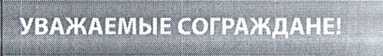 По всем вопросам ненадлежащего исполнения законодательства Российской Федерации, нормативно-правовых актов Приморского края и Чугуевского муниципального района в вопросах профилактики, предупреждения, спасения и оказания помощи при возникновении чрезвычайных ситуаций и происшествий просим обращаться:    в отдел по делам ГО и ЧС администрации Чугуевского муниципального районател.: (842372) 21-2-85.и«п/лНазвание службы РСЧСДолжностные лица администрации ответственные за работу служб РСЧС1.Служба защиты лесов от пожаров, вредителей и болезней лесаПервый заместитель Главы администрации Чугуевского муниципального  района2.Служба предупреждения и тушения пожаровПервый заместитель Главы администрации Чугуевского муниципального  района3.Служба медицинской защиты и противоэпидемиологических мероприятийПервый заместитель Главы администрации Чугуевского муниципального  района4.Служба защиты агропромышленного комплекса, животных и растенийПервый заместитель Главы администрации Чугуевского муниципального  района5.Служба по охране окружающей среды, радиационной и химической защитыПервый заместитель Главы администрации Чугуевского муниципального  района6.Служба защиты и ликвидации ЧС на объектах  строительстваЗаместитель главы администрации Чугуевского муниципального района по вопросам ТЭК, ЖКХ и дорожной деятельности7.Служба защиты и ликвидации ЧС на транспортеЗаместитель главы администрации Чугуевского муниципального района по вопросам ТЭК, ЖКХ и дорожной деятельности8.Служба защиты и ликвидации ЧС на объектах  жилищно-коммунального хозяйства и энергетикиЗаместитель главы администрации Чугуевского муниципального района по вопросам ТЭК, ЖКХ и дорожной деятельности9.Служба охраны общественного порядка и безопасности дорожного движенияЗаместитель главы администрации Чугуевского муниципального района по вопросам ТЭК, ЖКХ и дорожной деятельности10.Служба эвакуации и обеспечения функционирования ПВРЗаместитель главы администрации Чугуевского муниципального района по социальным вопросам11.Служба информирования и оповещения населенияЗаместитель главы администрации Чугуевского муниципального района по социальным вопросам12.Служба по оценке ущерба от ЧС и оказания социальной помощи населениюЗаместитель главы администрации Чугуевского муниципального района по социальным вопросам